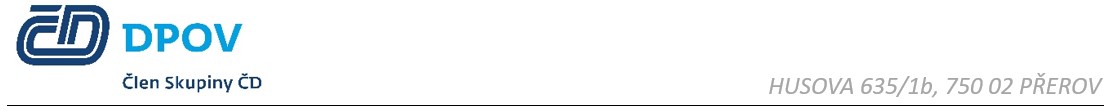 Rozhodnutí o výběru dodavateleZadavatel, DPOV a.s., se sídlem Husova 635/1b, Přerov I-Město 750 02 Přerov, rozhoduje tímto, podle ustanovení § 122 zákona č. 134/2016 Sb., o zadávání veřejných zakázek (dále jen „zákon“), o výběru dodavatele na veřejnou zakázku „Mytí a čištění ŽKV a jejich dílů PSO Přerov - opakovaná“ ID 48550, zadávanou dle § 158 zákona, jako podlimitní sektorová veřejná zakázka mimo režim zákona:Obchodní firma nebo název:	František KornelSídlo:				Partyzánská 324/46, Bochoř 750 02 Přerov 2 Právní forma:			101 – Fyzická osoba podnikající dle živnostenského zákonaIČO:				46584994DIČ:				CZ520709354Poučení: S ohledem na skutečnost, že toto zadávací řízení je realizováno v souladu s ust. § 158 zákona jako podlimitní sektorová veřejná zakázka mimo režim zákona, nejsou proti tomuto rozhodnutí námitky přípustné.